Муниципальное бюджетное общеобразовательное учреждениесредняя общеобразовательная школа № 1 имени Ляпидевскогомуниципального образования Щербиновский районстаница СтарощербиновскаяМетодический конкурс «Реализация программ «Разговор о правильном питании» как направление воспитательной работы педагогаНестеренко Наталия ВасильевнаУчитель начальных классовВысшей квалификационной категорииАдрес: ст. Старощербиновская, Ул. Лермонтова, 37Контактный телефон: 8-928-217-72-73Факс: 8(86151)7-83-48E-mail: nesteranko-nv@bk.ruСтаж работы в программе: 9 летст. Старощербиновская2020 годКалендарно- тематическое планирование «ДВЕ НЕДЕЛИ В ЛАГЕРЕ ЗДОРОВЬЯ» Всем хочется видеть детей здоровыми, бодрыми и счастливыми! Но как этого добиться? Есть один простой способ: здоровый образ жизни. Реализация программы «Разговор о правильном питании» в начальной школе является удачным тому примером.  Как педагог, я очень хорошо понимаю важность и актуальность вопросов, которые рассматриваются в этом курсе. Программа строится на «обучении в сотрудничестве» и способствует формированию у детей основ культурного и здорового образа жизни.   Мы много говорим о «правильном питании», «полезной пище», но это все слова,  если нет конкретной интересной для детей и их родителей программы работы, программы  совместных мероприятий. Почему совместных?  Многие семьи  питаются «фастфудами». Так привыкли жить родители наших учеников, и так живут наши ученики. У них перед глазами пример – их родители. Поэтому, работу по приобщению к правильному питанию, здоровому образу жизни нужно было начинать в двух направлениях одновременно:  родители и дети. Необходимость и достаточность предоставляемой информации – детям предоставляется только тот объём информации, касающийся правильного питания, которым они реально могут воспользоваться в реальной жизни и который имеет для них практическую значимость.Программа состоит из трех модулей. Хочу подробно остановиться на втором модуле «Две недели в лагере здоровья» - для детей 9-10 лет.   Цель: формирование личностно-ориентированного опыта  в развития и сохранения здоровья учащихся  в области основ культуры правильного питания.Реализации программы  предполагает решение следующих образовательных и воспитательных задач:формирование и развитие представления школьников  о здоровье как одной из важнейших человеческих ценностей, формирование готовности заботиться и укреплять собственное здоровье; формирование у школьников знаний о правилах рационального питания, их роли в сохранении и укрепления здоровья, а также готовности соблюдать эти правила; освоение детьми  практических навыков рационального питания; формирование представления о социокультурных аспектах питания как составляющей общей культуры человека; информирование школьников  о народных традициях, связанных с питанием и здоровьем, расширение знаний об истории и традициях своего народа, формирование чувства уважения к культуре своего народа и культуре и традициям других народов; развитие творческих способностей и кругозора  детей, их интересов и познавательной деятельности; развитие коммуникативных навыков, умения эффективно взаимодействовать со сверстниками и взрослыми в процессе решения проблемы.В ходе реализации Программы используются разнообразные формы и методы. 
Основные методы обучения: фронтальный метод; групповой метод; практический метод; познавательная игра; ситуационный метод; игровой метод; соревновательный метод;активные методы обучения. Формы обучения:Ведущими формами деятельности предполагаются:чтение и обсуждение;экскурсии встречи с интересными людьми; практические занятия;творческие домашние задания;праздники хлеба, рыбных блюд и т.д.;конкурсы (рисунков, рассказов, рецептов);ярмарки полезных продуктов;сюжетно-ролевая игра, игра с правилами, образно-ролевая игра;мини – проекты;совместная работа с родителями.        Я работаю по программе 9 лет.  Моя работа начиналась с диагностики для выявления уровня сформированности  понятий о правильном питании у родителей и ребят, о пользе продуктов, о значении рационального питания в жизни семьи; с выяснения уровня здоровья детей. При диагностировании дети и родители дали ответы на одни и те же вопросы, заполнили анкету « Я и мое здоровье», что позволило определить, какое значение имеет правильное питание в их жизни, выявило отношение учащихся   к  своему здоровью, понимание важности правильного питания. В результате были получены данные, говорящие о наличии определенных проблем, которые нужно  было решать.  Каждый год на последнем  родительском собрании я предлагаю родителям написать свои предложения по организации внеклассной работы на будущий год с указаниями основных направлений работы школы. Правильное питание, здоровье наших детей проходит красной нитью в воспитательном плане школы из года в год,  поэтому  и родители вынуждены задуматься: какие классные часы, внеклассные мероприятия, экскурсионные поездки были бы интересны их детям. Совместная работа детей и родителей — важное направление  моей работы.        Посещение кондитерской фабрики «Кубань» в г. Тимашевске, Музея Шоколада в г.Ростове- на- Дону, завода «Кока-кола» в г.Азове позволяет соединить в себе и выполнение программы, и профориентационную деятельность в начальной школе, учит делать выбор , приемлемый для себя. Важно и то, что благодаря этой программе многие мамы и папы смогли познакомиться с основами рационального питания как составной части здорового образа жизни. Многие  родители считали, что правильное питание ребенка требует больших финансовых затрат и по карману лишь очень обеспеченным семьям. После проведения таких занятий как « Из чего есть наша пища», «Какую пищу можно найти в огороде», «Самые полезные продукты», « Что  и как можно приготовить из рыбы». Теперь родители моих учеников знают, что полезная и здоровая пища далеко не самая дорогая.            Особое внимание при выборе формы проведения занятия  я уделяю пробуждению у детей интереса к данной теме, провожу опрос: ответы  на какие вопросы ребята хотели бы получить. В данное время стало модным приобщение детей к вегетарианству, сыроедению. Не исключение и наша школа. Эту работу стараюсь вести с родителями, рассказывая о необходимости получения  детьми всех необходимых элементов для растущего организма. Я стараюсь научить детей правильному выбору в любой ситуации только полезного для здоровья и отказа от всего вредного, в том числе и от вредных продуктов питания. Мы разработали Памятку «Секреты здорового питания».Встречи с диетологом научили ребят подсчитывать калории, необходимые для нормального существования.         Анализируя свой опыт, могу сказать, что программа – очень эффективный и востребованный курс, который позволяет учителю организовать внеурочную деятельность.  За время работы убедилась, что занятия действительно способствует формированию навыков правильного питания, как составной части здорового образа жизни.          В моем классе из 25 человек 3 человека имели избыточный вес, 9 человек – хронические заболевания, 3 человека посещали спортивные секции. За два года работы по программе дети стали меньше болеть. Количество пропусков занятий снизилось на 14%. Одного ученика сняли с учета у эндокринолога (избыточный вес).  12 человек посещают спортивные секции. В качестве перекуса ребята стали отдавать предпочтение фруктам, йогуртам, а не конфетам и круассанам. В этом большая заслуга медработника школы,  родителей, руководителей спортивных секций. Совместными усилиями  мы добились хороших результатов.                                     ПАМЯТКА « Секреты здорового питания»Питаться нужно регулярно, соблюдая режим.Пищу необходимо тщательно пережевывать.Во время приема пищи нельзя заниматься посторонними делами (читать книгу, смотреть телевизор, разговаривать).Пища должна быть свежей, правильно приготовленной.Главное – не переедайте!Больше ешьте зелени, овощей и фруктов.Не злоупотребляйте сладостями.Ужинайте за 2 часа до сна.Тема: «Самые полезные продукты»Цель: научиться выбирать полезные продуктыЗадачи:показать значимость овощных культур для развития, роста и здоровья человека; развивать знания учащихся о здоровом питании; воспитывать активную жизненную позицию; ответственное отношение к своему здоровью. Оборудование:  «Овощехранилище» – коробка с круглым отверстием сбоку, набор продуктов (перечислен ниже), 3 подноса, презентация «Витамины», кроссворд.     Планируемые УУДРегулятивные: участвовать в обсуждении плана выполнения заданий;осуществлять планирование коллективной деятельности на основе осознаваемых целей;корректировать свои действия с учетом поставленных задач;формировать учебную задачу;преобразовывать практическую задачу в познавательную;ставить новые учебные задачи в сотрудничестве с учителем.Личностные: мотивация к освоению содержания предмета;готовность и способность обучающихся к саморазвитию;умение самостоятельно добывать информацию, умение работать в группе;самостоятельность и личная ответственность за свои поступки, установка на стартовый образ жизни;экологическая культура, ценностное отношение к природе, готовность следовать нормам здоровьесберегающего поведения.Коммуникативные:ставить вопросы, обращаться за помощью, формулировать свои затруднения;предлагать помощь и сотрудничество;проявлять активность во взаимодействии для решения коммуникативных и познавательных задач;участвовать в коллективных инсценировках, спектаклях;проявлять интерес к общению и групповой работе;проявлять инициативу, самостоятельность в групповой работе.                                                                 ХОД УРОКАI. Оргмомент– Ребята, на уроке здоровья мы учимся расти сильными, красивыми, здоровыми. А что для этого нужно делать? (Ответы детей)– На прошлом уроке вместе с нашими героями Зелибобой, Кубиком и Бусинкой вы рассказали о своих любимых продуктах. (Рисунки детей на доске)– Как вы считаете, все ли ваши любимые продукты полезны для человека? (Ответы детей)– Разгадав шифровку, вы узнаете тему сегодняшнего урока. Буквы читайте только в грушах.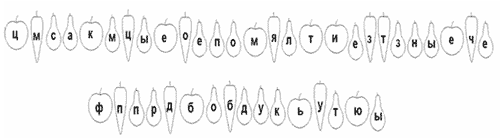 Рисунок 1II. Создание проблемной ситуации– Какие полезные продукты вы знаете? Почему их называют полезными, мы узнаем, разгадав кроссворд.Загадки читают заранее подготовленные дети.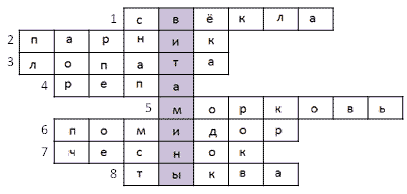 Физминутка:– Повторяй за мной зарядку
В ней звук [К] пришёл на грядку
Лук – вот здесь,
А здесь морковь
Здесь капуста,
Здесь картофель
Редька, свёкла, кабачок,
И петрушки корешок.
Всё, что вырастили мы
Будем кушать до весны.III. Знакомство с понятием «витамины»Просмотр презентации «Витамины».IV. Работа с тетрадью с.9– Какие продукты вы видите?– Рассмотрите внимательно самые полезные продукты на рисунках, назовите их. Выберите наклейки полезных продуктов и приклейте эти наклейки в корзину наших героев.V. ЗакреплениеДидактическая игра «Овощехранилище» – закрытая коробка со всех сторон, с небольшим круглым отверстием сбоку.– На ощупь отгадать и достать овощ. (Картофель, свёкла, лук, морковь, огурец, помидор)
– Чем полезен этот овощ?
– Что можно из него приготовить?Сообщения детей:ЛукВ старину на Руси были сёла, где выращивали один и тот же овощ. Были и «Луковые» сёла. Мы зовём его луком потому, что петелька роста, вылезая из земли, изгибается как тетива лука.КартофельРодина картофеля – Южная Америка. В Европу её завёз Христофор Колумб. Европейцы долго не знали, как употреблять картофель в пищу и вместо корнеплодов пробовали зелёные шарики, которые появлялись на ботве после цветения.– К нам в гости на урок пришла шеф-повар нашей школьной столовой. Она принесла вам сюрприз и задание.Шеф-повар выходит к ребятам с корзинкой в руках:– Отгадайте загадку: Сорок одёжек и все без застёжек. (Капуста)Достаёт из корзинки кочан капусты, рассказывает об этом овоще.КапустаС давних пор белокочанная – народная любимица. В старину русская деревня почти круглый год кормилась капустой, которую можно заквасить, запасти впрок. Отсюда и поговорки:
– Щи да каша – пища наша.
– Где щи, там и нас ищи.
Кочан капусты похож на голову, а по латыни голова называется «капут» отсюда и произошло слово капуста.Каждой подгруппе детей выдаётся поднос для продуктов, карточка с названием какого-либо супа.– Из всех продуктов питания, которые лежат на общем столе, выбрать  необходимые для : 1 группа – борща; 2 группа – щей; 3 группа – рассольника. Продукты заранее разложены на столе. (Лимон, яблоко, мясо, макароны, капуста, свёкла, морковь, картофель, лук, хлеб, солёные огурцы, перловка, печенье, конфеты.) Шеф-повар проверяет правильность выполнения задания.VI. Подведение итогов – Какие из ваших любимых продуктов оказались самые полезные?– Почему их называют полезными?№Название темыСтраницы учебника    Дата    Дата    Дата    ДатаФорма занятияПланируемые результатыФормирование УУД№Название темыСтраницы учебникаПлан.Факт.Факт.Факт.Форма занятияПланируемые результатыФормирование УУД1Давайте познакомимсяСтр.1-9Семейная викторина«Поле чудес»Игра «Аукцион»-знать новых героев программыЛичностные УУД:-находить со сверстниками общий язык и общие интересы.Регулятивные УУД:-понимать и сохранять учебную задачу;-понимать ориентиры действия в новом учебном материале в сотрудничестве с учителем;Познавательные УУД: -ориентироваться в своей системе знаний: отличать новое от уже известного Коммуникативные УУД: -высказывать своё предположение (версию) на основе работы  с иллюстрацией учебника.2-3Из чего состоит наша пищаСтр.10 -15Мини-проектЧтение по ролям- знать об основных группах питательных веществ – белках, жирах, углеводах, витаминах и минеральных солях, функциях этих веществ в организме.Личностные УУД:-активно включаться в общение и взаимодействие со сверстниками на принципах уважения и доброжелательности, взаимопомощи и сопереживания.    Регулятивные УУД:-перерабатывать полученную информацию: делать выводы в результате совместной работы всего класса;Познавательные УУД: -преобразовывать информацию из одной формы в другую: подробно пересказывать небольшие тексты, называть их тему;Коммуникативные УУД: -использовать речевые средства для решения различных коммуникативных задач на основе работы с проектом4-7Что нужно есть в разное время годаСтр. 16-19Уроки  совместно с родителями,детские презентации, «Конкурс кулинаров»,«Капустник»-знать о традициях своего народа;-знать о пользе овощей и фруктов.Личностные УУД:-нацелить на здоровый образ жизни, готовность следовать нормам  здоровьесберегающего поведения, способность к моральной самооценке. Регулятивные УУД:-работать по предложенному учителем плану; -принимать установленные правила в планировании и контроле способа решения;Познавательные УУД: 
-осуществлять поиск необходимой информации для выполнения учебных заданий с использованием учебной литературы, энциклопедий, справочников.Коммуникативные УУД: - формулировать и отстаивать  собственное мнение.8-9Как правильно питаться, если занимаешься спортомСтр. 20-22Урок-рассказ по картинкамЧтение по ролямСюжетно-ролевые игрыКонкурс «Мама, папа, я –спортивная семья»-уметь оценивать свой рацион питания с учётом собственной физической активности;-знать о роли питания и физической активности для здоровья человека.Личностные УУД:-давать эмоциональную оценку деятельности класса на уроке совместно с учителем и другими ученикамиРегулятивные УУД:-понимать и сохранять учебную задачу;-понимать  ориентиры действий в новом учебном материале в сотрудничестве  с учителем.Познавательные УУД: -формулировать сообщения в устной и письменной форме;- пределять  цель деятельности на уроке Коммуникативные УУД: -проговаривать последовательность действий на уроке;14-17Где и как готовят пищуСтр. 23-27Сюжетно-ролевая игра «На кухне»Чтение по ролямКонкурс «Сказка, сказка, сказка».Конкурс кроссвордов-знать об основных предметах кухонного оборудования, о правилах гигиены.Личностные УУД:-активно включаться в общение и взаимодействие со сверстниками на принципах уважения и доброжелательности, взаимопомощи.Регулятивные УУД:-принимать установленные правила в планировании и контроле способа решения;Познавательные УУД: -воспринимать художественные и познавательные тексты, выделять существенную информацию из сообщений разных видов (в первую очередь текстов);Коммуникативные УУД: -формулировать собственное мнение;-уметь договариваться и приходить к общему решению в совместной деятельности, в том числе в ситуации столкновения интересов.18-19Как правильно накрыть столСтр. 28-31Сюжетно-ролевая игра «Накрываем стол», конкурс «Салфеточка»- знать правила сервировки стола, -уметь применять эти правила.Личностные УУД:-активно включаться в общение и взаимодействие со сверстниками на принципах уважения и доброжелательности, взаимопомощи.  Регулятивные УУД:-принимать установленные правила в планировании и контроле способа решения;Познавательные УУД: -осуществлять поиск необходимой информации для выполнения учебных заданий с использованием учебной литературы, энциклопедий, справочников.Коммуникативные УУД: -уметь ориентироваться на позицию партнёра в общении и взаимодействии.20Обобщающий урок «Встречаем гостей»-Практическое занятие- расширить представления детей о предметах сервировки стола (столовых приборах и столовой посуде)- помочь детям осознать важность знаний правил сервировки стола.Личностные УУД:-активно включаться в общение и взаимодействие со сверстниками на принципах уважения и доброжелательности, взаимопомощи.  Регулятивные УУД:-принимать установленные правила в планировании и контроле способа решения;Познавательные УУД: -осуществлять поиск необходимой информации для выполнения учебных заданий с использованием учебной литературы, энциклопедий, справочников.Коммуникативные УУД: -уметь ориентироваться на позицию партнёра в общении и взаимодействии.21-22Молоко и молочные продуктыСтр. 32-36Чтение по ролям;игра-исследование «Это удивительное молоко»; составление «Молочного меню»;м/фильм «Молочный Нептун»-знать о пользе молока и молочных продуктахЛичностные УУД:-ориентироваться в ассортименте наиболее типичных продуктов питания, сознательно выбирая наиболее полезные.Регулятивные УУД:-планировать свои действия в соответствии с поставленной задачей и условиями её реализации, в том числе во внутреннем плане;Познавательные УУД: -делать предварительный отбор источников информации: ориентироваться в учебнике (на развороте, в оглавлении, в словаре).Коммуникативные УУД: -уметь учитывать разные мнения и стремиться к координации различных позиций в сотрудничестве.23-24Блюда из зернаСтр. 37-41Игра-конкурс «Хлебопеки».Конкурс «Венок из пословиц»Калейдоскоп«Хлебобулочные изделия»-знать о пользе продуктов, получаемых из зернаЛичностные УУД:-оценивать свой рацион и режим питания с точки зрения соответствия  требованиям здорового образа жизни и с учётом границ личностной активности корректировать несоответствия;                                                  Регулятивные УУД:-планировать свои действия в соответствии с поставленной задачей и условиями её реализации, в том числе во внутреннем плане;Познавательные УУД: -осуществлять поиск необходимой информации для выполнения учебных заданий с использованием учебной литературы, энциклопедий, справочников.Коммуникативные УУД: -уметь учитывать разные мнения и стремиться к координации различных позиций в сотрудничестве.25-26Какую пищу можно найти в лесу, на огороде. Самые полезные продукты.Стр. 42-46Мини-проект «Где найти витамины зимой»Игра-спектакль «Там на неведомых дорожках»Игра «Походная математика»-знать основные правила поведения в лесу, на приусадебном участке, позволяющие избежать ситуаций, опасных для здоровья.Личностные УУД:-активно включаться в общение и взаимодействие со сверстниками на принципах уважения и доброжелательности, взаимопомощи и сопереживания.  Регулятивные УУД:-самостоятельно адекватно оценивать правильность выполнения действий и вносить необходимые коррективы в исполнение, как по ходу его реализации, так и в конце действия.Познавательные УУД: -уметь формулировать  сообщения в устной и письменной форме;-осуществлять смысловое восприятие художественных и познавательных текстов, выделение существенной информации из сообщений разных видов ( в первую очередь текстов).Коммуникативные УУД: -умеет ориентироваться на позицию партнёра в общении и взаимодействии.27-28Что и как можно приготовить из рыбыСтр. 47-53Викторина «По рыбным местам»Чтение по ролямКонкурс рисунков«В подводном царстве»-знать о местной фауне, животных, мясо которых человек использует в пищу.Личностные УУД:-активно включаться в общение и взаимодействие со сверстниками на принципах уважения и доброжелательности, взаимопомощи и сопереживания;    -ориентироваться в ассортименте наиболее типичных продуктов питания, сознательно выбирая наиболее полезные;Регулятивные УУД:-планировать свои действия в соответствии с поставленной задачей и условиями её реализации, в том числе во внутреннем плане.Познавательные УУД: -строить  рассуждения в форме связи простых суждений об объекте, его строении, свойствах, связях.Коммуникативные УУД: -преобразовывать информацию из одной формы в другую: подробно пересказывать небольшие тексты, называть их тему.29-30Дары моряСтр. 54-58Мини-проект «В гостях у Нептуна»-знать о пользе морепродуктов для улучшения здоровья детского организма Личностные УУД:-активно включаться в общение и взаимодействие со сверстниками на принципах уважения и доброжелательности, взаимопомощи;    -ориентироваться в ассортименте наиболее типичных продуктов питания, сознательно выбирая наиболее полезные;Регулятивные УУД:-самостоятельно адекватно оценивать правильность выполнения действий и вносить необходимые коррективы в исполнение, как по ходу его реализации, так и в конце действия.Познавательные УУД: -осуществлять сравнения и классификации на основе самостоятельного выбора оснований и критериев для указанных логических операций;- уметь строить  сообщения в устной и письменной форме.Коммуникативные УУД: - перерабатывать полученную информацию: делать выводы в результате совместной работы всего класса;31-32Кулинарное путешествие по РоссииСтр. 59-64Мини-проект «Кулинарный глобус»Конкурс рисунков «Вкусный маршрут»-знать о традициях своего края, о приготовлении некоторых национальных блюдЛичностные УУД:-активно включаться в общение и взаимодействие со сверстниками на принципах уважения и доброжелательности, взаимопомощи и сопереживания;    -оценивать свой рацион и режим питания с точки зрения соответствия  требованиям здорового образа жизни и с учётом границ личностной активности корректировать несоответствия.Регулятивные УУД:-уметь адекватно воспринимать предложения и оценку учителей, товарищей, родителей и других лиц;-самостоятельно адекватно оценивать правильность выполнения действий и вносить необходимые коррективы в исполнение, как по ходу его реализации, так и в конце действия.Познавательные УУД: -устанавливать причинно-следственные связи в изучаемом круге явлений;-строить рассуждения в форме связи простых суждений об объекте, его строении, свойствах, связях.Коммуникативные УУД: -понимать возможности существования у людей различных точек зрения, в том числе не совпадающих с его собственной.33.Что можно приготовить, если выбор продуктов ограниченСтр. 65-67Конкурс «На необитаемом острове»Чтение по ролям-знать об основных требованиях, которые предъявляются к организации ежедневного рациона питания.Личностные УУД:-ориентироваться в ассортименте наиболее типичных продуктов питания, сознательно выбирая наиболее полезные.Регулятивные УУД:-планировать свои действия в соответствии с поставленной задачей и условиями её реализации, в том числе во внутреннем плане.Познавательные УУД: -осуществлять анализ объектов с выделением существенных и несущественных признаков.Коммуникативные УУД: - формулировать собственное мнение;-уметь договариваться и приходить к общему решению в совместной деятельности, в том числе в ситуации столкновения интересов.34Как правильно вести себя за столом. Итоговое занятие.Стр. 68Экскурсия в кафе-знать и уметь применять правила поведения за столом Личностные УУД:-иметь представление о правилах поведения за столом, необходимости соблюдения этих правил как проявления уровня культуры человека.Регулятивные УУД:-уметь адекватно воспринимать предложения и оценку учителей, товарищей, родителей и других лиц.Познавательные УУД: -иметь представление о правилах поведения за столом Коммуникативные УУД: -формулировать собственное мнение;-уметь договариваться и приходить к общему решению в совместной деятельности1. Над землёй трава, под землёй алая   голова 2. На даче у бабушки домик стоит,
Прозрачною плёнкою сверху покрыт.
Но бабушка с дедушкой в нём не живут
В домике том помидоры растут3. Я землю копала, ничуть не устала,
А кто мной копал, тот и устал.4. Показался жёлтый бок,
Только я не колобок.
Не из мягкого я теста,
Покати – не тронусь с места.
Приросла к земле я крепко,
Назови меня … я …5. Расту в земле, на грядке я ,
Красная, длинная, сладкая.6. Он круглый и красный, как глаз светофора
Среди овощей нет вкусней …7. Его зубчики едят в сыром виде,
Добавляют при засолке помидор и огурцов.8. Золотая голова велика и тяжела.
Золотая голова отдохнуть прилегла
Голова велика, только шея тонка